附件2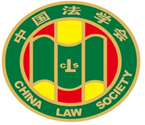 第十届“全国杰出青年法学家”推荐表姓    名               陈兵                工作单位          南开大学法学院           推荐单位          南开大学法学院           中国法学会2022年12月印制填  表  说  明表一为推荐单位填写或指导推荐候选人填写，表二为推荐候选人工作单位上级党委（党组）填写并盖章，表三为推荐候选人工作单位上级纪检监察部门填写并盖章，表四为推荐单位填写并盖章。    例如，推荐候选人为某大学法学院教授的，表二应由该大学党委填写并盖章，表三应由该大学纪委填写并盖章，表四应由该大学法学院填写并盖章。二、推荐单位需填写推荐评选委员会投票情况、推荐意见（每人500字以内）。三、请用计算机填写，可根据实际需要分栏，但勿随意变动格式及字体字号。四、请各推荐单位于2023年3月20日之前，将本表电子版发至指定邮箱。纸质版以A4纸打印一式四份，连同推荐评选情况报告、推荐候选人身份证复印件、推荐候选人代表性学术专著1-2部（独著）、学术论文3-5篇（独著或第一作者）、重要荣誉证书或证明复印件各一式一份，寄至指定地址。联 系 人：魏丽莎 于晓航  010-66123109邮寄地址：北京市海淀区皂君庙4号中国法学会研究部1334室邮    编：100081电子邮箱：qnfxj2022@163.com表一：推荐候选人情况表一：推荐候选人情况表一：推荐候选人情况表一：推荐候选人情况表一：推荐候选人情况姓    名陈兵性    别男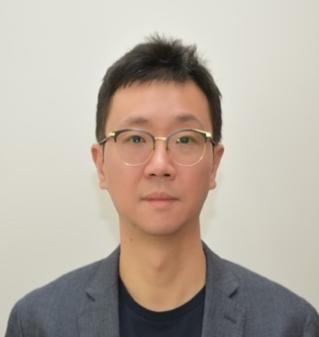 出生日期1980年3月14日民    族汉族政治面貌中共党员学    历博士研究生技术职称教授行政职务法学院副院长工作单位南开大学南开大学南开大学通讯地址天津市津南区海河教育园区同砚路38号南开大学津南校区法学院天津市津南区海河教育园区同砚路38号南开大学津南校区法学院天津市津南区海河教育园区同砚路38号南开大学津南校区法学院天津市津南区海河教育园区同砚路38号南开大学津南校区法学院重要学术成果（包括专著和论文，只列书名和篇名即可。论文仅限于发表在核心期刊或全国性重要报纸上的。请注明署名方式、发表或出版时间、刊物或出版社、字数。代表性著作和论文请注明中国知网统计的被引用数。）候选人陈兵教授致力于研究数字经济治理法治化与竞争法治等相关问题，从数字经济发展不同阶段的实际出发，坚持以问题和目标的统合为导向，既重视问题解决，也关注目标达成，整理新近的理论成果和实践经验，立足国情做研究，联动国际发展趋势，对（大）数据、平台、算法、人工智能等新技术、新业态牵动下的数字经济治理法治化问题展开全面、系统、深入的专题研究。近年来相关数字经济法治理论与实践的基础上，延伸对数字经济各具体应用场景治理的法治研究。进一步聚焦我国促进数字经济高质量发展立法的必要性、现实性及可行性问题，以数字经济发展中的竞争法治化、数据法治化、人工智能与算法法治化为核心内容和研究对象，构造数字经济法治化发展的主要支点和关键结点。截止2023年2月，候选人陈兵教授独著《自由与秩序——互联网经济法治精神》《数字经济时代法治观澜》《新基建与数据治理法治化》《法治推进下的数字经济规范发展》《数字经济多维治理的逻辑阐发》5部，共计150余万字；合著《中华人民共和国反垄断法理解与适用》。在《中外法学》《政法论坛》《法学》《法制与社会发展》《当代法学》《知识产权》等中英韩文学术刊物上发表论文两百余篇，核心期刊（CSSCI（含辑刊、扩展版）、北大核心）收录百余篇，20余篇次被《人民日报》、《中国社会科学文摘》、人大复印资料《经济法学、劳动法学》《宪法学、行政法学》《法理学、法史学》《社会主义经济理论与实践》《中国政治》全文转载，被《高等学校文科学术文摘》、人大复印资料《法学文摘》《财政金融文摘》等转摘。为数字经济高质量发展中亟需的相关法律和政策的制定与实施提供理论基础和智力支撑。一、代表性学术成果（一）学术专著1.陈兵独著：《新基建与数据治理法治化》，北京：人民出版社，2022年1月版，184千字。2.陈兵独著：《法治推进下的数字经济规范发展》，北京：社会科学文献出版社，2022年9月版，277千字。（二）学术论文（被引用数统计时间：2023年2月20日）1.陈兵：《大数据的竞争法属性及规制意义》，载《法学》2018年8期，被引用数241次。2.陈兵：《因应超级平台对反垄断法规制的挑战》，载《法学》2020年2期，被引用数172次。3.陈兵：《互联网经济下重读“竞争关系”在反不正当竞争法上的意义——以京、沪、粤法院2000～2018年的相关案件为引证》，载《法学》2019年7期，被引用数152次。4.陈兵：《互联网屏蔽行为的反不正当竞争法规制》，载《法学》2021年6期，被引用数23次。5.陈兵：《保护与竞争:治理数据爬取行为的竞争法功能实现》，载《政法论坛》2021年6期，被引用数22次。二、其他重要学术成果（一）学术专著1.陈兵独著：《自由与秩序——互联网经济法治精神》，北京：知识产权出版社，2020年9月版，450千字。2.陈兵独著：《数字经济时代法治观澜》，北京：人民出版社，2021年12月版，294千字。3.陈兵独著：《数字经济多维治理的逻辑阐发》，北京：中国法制出版社，2022年12月版，450千字。（二）学术论文陈兵：《我国地方反垄断执法的机理——从上海自贸区先行先试的视角》，载《法学》2017年第10期。陈兵：《反垄断法实施与消费者保护的协同发展》，载《法学》2013年第9期。陈兵：《简政放权下政府管制改革的法治进路——以实行负面清单模式为突破口》，载《法学》2016年第2期。陈兵：《我国<反垄断法>“滥用市场支配地位”条款适用问题辨识》,载《法学》2011年第1期。陈兵：《新经济时代从“以票控税”到“信息管税”的转向——由B2T税收征管问题引发的思考》，载《法学》2014年第12期。陈兵,顾敏康：《<谢尔曼法>域外适用中“礼让”的变迁与启示——由我国“维生素C案”引发的思考》,载《法学》2010年第5期。陈兵：《新发展格局下数据要素有序流通的市场经济法治建构》，载《社会科学战线》2022年第1期。陈兵：《数字经济发展对市场监管的挑战与应对——以“与数据相关行为”为核心的讨论》，载《东北大学学报(社会科学版)》2019年第4期。陈兵：《数字经济与全面依法治国共益治道变革:运行机理和实现路径》，载《学术论坛》2022年第6期。陈兵,林思宇：《数字经济领域数据要素优化配置的法治进路——以推进平台互联互通为抓手》，载《上海财经大学学报》2022年第3期。陈兵,林思宇：《互联网平台垄断治理机制——基于平台双轮垄断发生机理的考察》，载《中国流通经济》2021年第6期。陈兵,郭光坤：《数据分类分级制度的定位与定则——以<数据安全法>为中心的展开》，载《中国特色社会主义研究》2022年第3期。陈兵,云薇笑：《平台“二选一”行为的竞争法规制再探》，载《学习与实践》2022年第4期。陈兵,顾丹丹：《数字经济下数据共享理路的反思与再造——以数据类型化考察为视角》，载《上海财经大学学报》2020年第2期。陈兵,徐文：《规制平台经济领域滥用市场支配地位的法理与实践》，载《学习与实践》2021年第2期。陈兵：《互联网新型不正当竞争行为审裁理路实证研究》，载《学术论坛》2019年第5期。陈兵：《数字经济下相关市场界定面临的挑战及方法改进》，载《中国流通经济》2021年第2期。陈兵：《法治视阈下数字经济发展与规制系统创新》，载《上海大学学报(社会科学版)》2019年第4期。陈兵：《互联网新型不正当竞争行为审裁理路实证研究》，载《学术论坛》2019年第5期。陈兵：《互联网市场支配地位认定方法再探》，载《安徽大学学报(哲学社会科学版)》2020年第6期。陈兵：《抗击新冠肺炎疫情中个人信息保护的法治慎思》，载《社会科学辑刊》2020年第2期。陈兵：《网络购物对消费者知情权的挑战与应对》，载《社会科学战线》2014年第5期。陈兵：《法治经济下规制算法运行面临的挑战与响应》，载《学术论坛》2020年第1期。陈兵：《汽车行业价格垄断协议违法性认定与法律治理》，载《法学》2015年第8期。陈兵：《现代反垄断法语境中的消费者保护》，载《上海财经大学学报》2013年第5期。陈兵,程前：《<税收征收管理法>修订下网络交易税收征管问题解读——以第三方平台管控为中心》，载《上海财经大学学报》2015年第4期。陈兵：《互联网平台经济运行的规制基调》，载《中国特色社会主义研究》2018年第3期。陈兵：《网络虚拟财产的法律属性及保护进路》，载《人民论坛》2020年第27期。陈兵：《美国药品领域反向支付的反垄断司法经验解读与启示——以反垄断审查规则为线索》，载《上海财经大学学报》2018年第5期。陈兵：《竞争法治下平台数据共享的法理与实践——以开放平台协议及运行为考察对象》，载《江海学刊》2020年第1期。陈兵：《论反垄断法对消费者的保护——以滥用市场支配地位案件为中心》，载《湖南师范大学社会科学学报》2013年第4期。陈兵：《法学教育应推进模拟法庭教学课程化》，载《中国大学教学》2013年第4期。陈兵：《论全球化视阈下我国税收征管法律模式改革理路——以网络交易税征管为中心的解读》，载《中山大学学报(社会科学版)》2015年第6期。陈兵：《我国反垄断执法十年回顾与展望——以规制滥用市场支配地位案件为例的解说》，载《学术论坛》2018年第6期。陈兵：《网络经济下相关市场支配地位认定探析——以“3Q”案为例》，载《价格理论与实践》2015年第9期。陈兵：《改革开放40年消费者法嵌于市场经济发展的嬗变与展望》，载《学术论坛》2018年第5期。陈兵,马贤茹：《数字经济平台企业垄断认定完善理路》，载《上海大学学报(社会科学版)》2021年第3期。陈兵：《法治视阈下我国农村环境治理论纲》，载《甘肃社会科学》2017年第2期。陈兵：《法治经济语境下负面清单模式与政府管制改革》，载《东北师大学报(哲学社会科学版)》2015年第5期。陈兵：《人工智能场景下消费者保护理路反思与重构》，载《上海财经大学学报》2019年第4期。陈兵：《“数据垄断”:从表象到本相》，载《社会科学辑刊》2021年第2期。陈兵,马贤茹：《供给侧改革视阈下农村环境治理法治成本检视》，载《西北农林科技大学学报(社会科学版)》2018年第4期。陈兵,赵秉元：《数据要素市场高质量发展的竞争法治推进》，载《上海财经大学学报》2021年第2期。陈兵,张光宇：《卓越法律人才教育培养计划与模拟法庭实践教学》，载《黑龙江高教研究》2014年第10期。陈兵：《助力共享经济发展的法治之维》，载《学术论坛》2017年第5期。陈兵,赵青：《我国剥削性滥用行为违法性判定基准审视——以非价格型剥削性滥用为视角》，载《上海大学学报(社会科学版)》2020年第3期。陈兵：《美国反托拉斯法生成进路研究——以规制铁路公司垄断为线索》，载《法制与社会发展》2012年第2期。陈兵：《从高通案看韩国规制滥用知识产权垄断新发展》，载《北京理工大学学报(社会科学版)》2019年第3期。陈兵,程前：《分享经济对税收治理现代化的挑战与应对》，载《东北大学学报(社会科学版)》2018年第5期。陈兵：《数字经济新业态的竞争法治调整及走向》，载《学术论坛》2020年第3期。陈兵：《地摊经济重启与更生的法治轨道》，载《人民论坛》2020年第22期。陈兵：《互联网平台经济发展的法治进路》，载《社会科学辑刊》2019年第2期。陈兵：《互联网市场固化趋态的竞争法响应》，载《江汉论坛》2020年第3期。陈兵：《搭建高校法学教育校内实践教学平台的新探索——以模拟法庭赛季为主体的尝试》，载《黑龙江高教研究》2013年第5期。陈兵：《我国食品安全单一治理的困境与多维治理的选择》，载《江汉论坛》2014年第9期。陈兵,高鹏程：《金融风险转移的再审视与金融监管理念之更新——从美国资产证券化问题说开》，载《学术论坛》2010年第10期。陈兵,林思宇：《“数据+算法”双轮驱动下互联网平台生态型垄断的规制》，载《知识产权》2021年第8期。陈兵：《“二战”后日本农业产业政策的演进及其启示——以相关立法为中心的解说》，载《农业经济问题》2014年第4期。陈兵：《从继受到自主创新19世纪下半叶美国法上垄断概念研究》，载《中外法学》2010年第2期。陈兵：《“双循环”下数据要素市场公平竞争的法治进路》，载《江海学刊》2021年第1期。陈兵,徐文：《数据跨境流动的治理体系建构》，载《中国特色社会主义研究》2021年第4期。陈兵：《有序升级消费者权益保护系统  新发展格局下扩大消费需求的关键路径》，载《人民论坛》2021年第4期。陈兵：《平台经济数据治理的法治基调与未来走向——以“竞争与保护”的平衡为中心》，载《人民论坛·学术前沿》2021年第21期。陈兵：《重大突发公共事件中数据治理的法治面向》，载《人民论坛》2020年Z1期。陈兵：《信息化背景下我国消费者保护法律模式的升级——新<消费者权益保护法>的视角》，载《江西社会科学》2015年第3期。陈兵,胡珍：《数字经济下统筹数据安全与发展的法治路径》，载《长白学刊》2021年第5期。陈兵：《数字经济高质量发展中的竞争法治变革》，载《人民论坛》2020年第3期。陈兵：《区域一体化视域下竞争执法的挑战与响应——以长三角地区为例》，载《北方法学》2020年第6期。陈兵：《论农业产业政策与竞争政策的协调——以农业产业法规与反垄断法农业适用除外制度之关系补正为中心》，载《江汉论坛》2013年第1期。李奉仪,陈兵,李海兰：《过去与未来:韩国竞争法实施三十年》，载《东北师大学报(哲学社会科学版)》2016年第6期。陈兵：《美国反托拉斯法合理规则的源起——以19世纪下半叶州判例法为中心的考察》，载《法律方法》2011年第11卷。陈兵：《论我国现阶段反垄断法实施重点——以美国经验为参照》，载《社会科学》2013年第10期。陈兵,俞悦：《可控型法学实践教学体系探索》，载《中国大学教学》2014年第5期。陈兵,林思宇：《法律关系视角下冒名处分不动产的司法适用》，载《社会科学家》2019年第9期。陈兵：《激发数据要素的生命力与创造力》，载《人民论坛》2021年Z1期。陈兵：《论法治视阈下我国农业工业化污染协同防治体系》，载《南京农业大学学报(社会科学版)》2014年第2期。陈兵,马贤茹：《数据要素权益配置类型化研究》，载《科技与法律(中英文)》2022年第1期。陈兵：《我国农业利益的竞争法保护路径探析——兼谈反垄断法农业适用除外制度之改进》，载《学术论坛》2013年第6期。陈兵,程前：《网络团购给税收监管带来的挑战与应对之策》，载《云南社会科学》2014年第6期。陈兵：《如何实现互联网医疗市场化法治化》，载《人民论坛·学术前沿》2017年第24期。陈兵：《建立农村环境ADR非诉讼机制探索》，载《西北农林科技大学学报(社会科学版)》2015年第5期。陈兵,马贤茹：《互联网时代用户数据保护理路探讨》，载《东北大学学报(社会科学版)》2021年第1期。陈兵：《加快推进数据保护与数据共享的融合发展》，载《探索与争鸣》2021年第2期。陈兵：《共享经济需在法治轨道上运行》，载《人民论坛》2017年第34期。陈兵,徐文：《重大突发公共卫生事件下应急交通治理的法治之维》，载《东北师大学报(哲学社会科学版)》2020年第4期。陈兵,孙赫泽：《信用法治下房地产税的价值定位与实践进路》，载《东北师大学报(哲学社会科学版)》2019年第5期。陈兵,石玉浩：《政策经济向法治经济转型:基于新中国七十年国家经济政策与宪法经济条款关系的考察》，载《学术论坛》2019年第4期。陈兵：《论<谢尔曼法>域外适用制度及其启示——以美国20世纪70年代成型期案例考察为基础》，载《江汉论坛》2010年第4期。陈兵：《数据时代开启消费者保护多元共治新格局》，载《东北师大学报(哲学社会科学版)》2022年第2期。陈兵：《“法学流派”类型研究》，载《江汉论坛》2009年第7期。金性倬,陈兵：《韩国经济法的历史、现状及改善路向》，载《学术论坛》2018年第1期。陈兵：《不当得利的识别与最密切联系原则的适用——以美国模式为考察对象》，载《大连理工大学学报(社会科学版)》2010年第4期。陈兵：《把社会主义核心价值观融入人工智能立法的必要与可能》，载《兰州学刊》2020年第6期。陈兵,程前：《美国城镇化进程中财税法治功能考察与启示》，载《上海财经大学学报》2016年第6期。陈兵：《美国法上共谋与联合限制贸易概念的生成与早期适用——以19世纪下半叶历史进路的考察为中心》，载《当代法学》2011年第2期。陈兵,刘征：《国际视域下非政府组织生长的原因解说》，载《江汉论坛》2011年第9期。陈兵：《新发展格局下反垄断法的使命担当》，载《人民论坛》2021年第23期。陈兵,颜晓闽：《“托管造林”法律关系研究及展开——兼论美国最高法院1946年霍伊案》，载《西北农林科技大学学报(社会科学版)》2010年第3期。陈兵,刘山：《普通法上董事侵权责任解说——由香港法院近年判例引起的思考》，载《北京理工大学学报(社会科学版)》2012年第1期。100.陈兵：《法治视域下中央与地方财税关系的改进——基于英国财税法治早期经验的思考》，载《东北师大学报(哲学社会科学版)》2017年第6期。101.陈兵:《农业市场竞争文化缺失与竞争监管缺位及其消解》，载《西北农林科技大学学报(社会科学版)》2013年第5期。102.陈兵：《灵活用工综合服务新业态发展面临的法律风险及对策探析》，载《上海大学学报(社会科学版)》2022年第3期。103.陈兵,林思宇：《构设平台互联互通下多元主体利益平衡机制方案——以新<反垄断法>施行为契机》,载《东北师大学报(哲学社会科学版)》2022年第6期。104.陈兵,程前：《战“疫”时期新媒体运行的法治慎思》，载《新媒体与社会》2020年第2期。105.陈兵：《推动数据要素市场化交易健康发展》，载《中国社会科学报》2022年2月22日008版。重要学术成果（包括专著和论文，只列书名和篇名即可。论文仅限于发表在核心期刊或全国性重要报纸上的。请注明署名方式、发表或出版时间、刊物或出版社、字数。代表性著作和论文请注明中国知网统计的被引用数。）候选人陈兵教授致力于研究数字经济治理法治化与竞争法治等相关问题，从数字经济发展不同阶段的实际出发，坚持以问题和目标的统合为导向，既重视问题解决，也关注目标达成，整理新近的理论成果和实践经验，立足国情做研究，联动国际发展趋势，对（大）数据、平台、算法、人工智能等新技术、新业态牵动下的数字经济治理法治化问题展开全面、系统、深入的专题研究。近年来相关数字经济法治理论与实践的基础上，延伸对数字经济各具体应用场景治理的法治研究。进一步聚焦我国促进数字经济高质量发展立法的必要性、现实性及可行性问题，以数字经济发展中的竞争法治化、数据法治化、人工智能与算法法治化为核心内容和研究对象，构造数字经济法治化发展的主要支点和关键结点。截止2023年2月，候选人陈兵教授独著《自由与秩序——互联网经济法治精神》《数字经济时代法治观澜》《新基建与数据治理法治化》《法治推进下的数字经济规范发展》《数字经济多维治理的逻辑阐发》5部，共计150余万字；合著《中华人民共和国反垄断法理解与适用》。在《中外法学》《政法论坛》《法学》《法制与社会发展》《当代法学》《知识产权》等中英韩文学术刊物上发表论文两百余篇，核心期刊（CSSCI（含辑刊、扩展版）、北大核心）收录百余篇，20余篇次被《人民日报》、《中国社会科学文摘》、人大复印资料《经济法学、劳动法学》《宪法学、行政法学》《法理学、法史学》《社会主义经济理论与实践》《中国政治》全文转载，被《高等学校文科学术文摘》、人大复印资料《法学文摘》《财政金融文摘》等转摘。为数字经济高质量发展中亟需的相关法律和政策的制定与实施提供理论基础和智力支撑。一、代表性学术成果（一）学术专著1.陈兵独著：《新基建与数据治理法治化》，北京：人民出版社，2022年1月版，184千字。2.陈兵独著：《法治推进下的数字经济规范发展》，北京：社会科学文献出版社，2022年9月版，277千字。（二）学术论文（被引用数统计时间：2023年2月20日）1.陈兵：《大数据的竞争法属性及规制意义》，载《法学》2018年8期，被引用数241次。2.陈兵：《因应超级平台对反垄断法规制的挑战》，载《法学》2020年2期，被引用数172次。3.陈兵：《互联网经济下重读“竞争关系”在反不正当竞争法上的意义——以京、沪、粤法院2000～2018年的相关案件为引证》，载《法学》2019年7期，被引用数152次。4.陈兵：《互联网屏蔽行为的反不正当竞争法规制》，载《法学》2021年6期，被引用数23次。5.陈兵：《保护与竞争:治理数据爬取行为的竞争法功能实现》，载《政法论坛》2021年6期，被引用数22次。二、其他重要学术成果（一）学术专著1.陈兵独著：《自由与秩序——互联网经济法治精神》，北京：知识产权出版社，2020年9月版，450千字。2.陈兵独著：《数字经济时代法治观澜》，北京：人民出版社，2021年12月版，294千字。3.陈兵独著：《数字经济多维治理的逻辑阐发》，北京：中国法制出版社，2022年12月版，450千字。（二）学术论文陈兵：《我国地方反垄断执法的机理——从上海自贸区先行先试的视角》，载《法学》2017年第10期。陈兵：《反垄断法实施与消费者保护的协同发展》，载《法学》2013年第9期。陈兵：《简政放权下政府管制改革的法治进路——以实行负面清单模式为突破口》，载《法学》2016年第2期。陈兵：《我国<反垄断法>“滥用市场支配地位”条款适用问题辨识》,载《法学》2011年第1期。陈兵：《新经济时代从“以票控税”到“信息管税”的转向——由B2T税收征管问题引发的思考》，载《法学》2014年第12期。陈兵,顾敏康：《<谢尔曼法>域外适用中“礼让”的变迁与启示——由我国“维生素C案”引发的思考》,载《法学》2010年第5期。陈兵：《新发展格局下数据要素有序流通的市场经济法治建构》，载《社会科学战线》2022年第1期。陈兵：《数字经济发展对市场监管的挑战与应对——以“与数据相关行为”为核心的讨论》，载《东北大学学报(社会科学版)》2019年第4期。陈兵：《数字经济与全面依法治国共益治道变革:运行机理和实现路径》，载《学术论坛》2022年第6期。陈兵,林思宇：《数字经济领域数据要素优化配置的法治进路——以推进平台互联互通为抓手》，载《上海财经大学学报》2022年第3期。陈兵,林思宇：《互联网平台垄断治理机制——基于平台双轮垄断发生机理的考察》，载《中国流通经济》2021年第6期。陈兵,郭光坤：《数据分类分级制度的定位与定则——以<数据安全法>为中心的展开》，载《中国特色社会主义研究》2022年第3期。陈兵,云薇笑：《平台“二选一”行为的竞争法规制再探》，载《学习与实践》2022年第4期。陈兵,顾丹丹：《数字经济下数据共享理路的反思与再造——以数据类型化考察为视角》，载《上海财经大学学报》2020年第2期。陈兵,徐文：《规制平台经济领域滥用市场支配地位的法理与实践》，载《学习与实践》2021年第2期。陈兵：《互联网新型不正当竞争行为审裁理路实证研究》，载《学术论坛》2019年第5期。陈兵：《数字经济下相关市场界定面临的挑战及方法改进》，载《中国流通经济》2021年第2期。陈兵：《法治视阈下数字经济发展与规制系统创新》，载《上海大学学报(社会科学版)》2019年第4期。陈兵：《互联网新型不正当竞争行为审裁理路实证研究》，载《学术论坛》2019年第5期。陈兵：《互联网市场支配地位认定方法再探》，载《安徽大学学报(哲学社会科学版)》2020年第6期。陈兵：《抗击新冠肺炎疫情中个人信息保护的法治慎思》，载《社会科学辑刊》2020年第2期。陈兵：《网络购物对消费者知情权的挑战与应对》，载《社会科学战线》2014年第5期。陈兵：《法治经济下规制算法运行面临的挑战与响应》，载《学术论坛》2020年第1期。陈兵：《汽车行业价格垄断协议违法性认定与法律治理》，载《法学》2015年第8期。陈兵：《现代反垄断法语境中的消费者保护》，载《上海财经大学学报》2013年第5期。陈兵,程前：《<税收征收管理法>修订下网络交易税收征管问题解读——以第三方平台管控为中心》，载《上海财经大学学报》2015年第4期。陈兵：《互联网平台经济运行的规制基调》，载《中国特色社会主义研究》2018年第3期。陈兵：《网络虚拟财产的法律属性及保护进路》，载《人民论坛》2020年第27期。陈兵：《美国药品领域反向支付的反垄断司法经验解读与启示——以反垄断审查规则为线索》，载《上海财经大学学报》2018年第5期。陈兵：《竞争法治下平台数据共享的法理与实践——以开放平台协议及运行为考察对象》，载《江海学刊》2020年第1期。陈兵：《论反垄断法对消费者的保护——以滥用市场支配地位案件为中心》，载《湖南师范大学社会科学学报》2013年第4期。陈兵：《法学教育应推进模拟法庭教学课程化》，载《中国大学教学》2013年第4期。陈兵：《论全球化视阈下我国税收征管法律模式改革理路——以网络交易税征管为中心的解读》，载《中山大学学报(社会科学版)》2015年第6期。陈兵：《我国反垄断执法十年回顾与展望——以规制滥用市场支配地位案件为例的解说》，载《学术论坛》2018年第6期。陈兵：《网络经济下相关市场支配地位认定探析——以“3Q”案为例》，载《价格理论与实践》2015年第9期。陈兵：《改革开放40年消费者法嵌于市场经济发展的嬗变与展望》，载《学术论坛》2018年第5期。陈兵,马贤茹：《数字经济平台企业垄断认定完善理路》，载《上海大学学报(社会科学版)》2021年第3期。陈兵：《法治视阈下我国农村环境治理论纲》，载《甘肃社会科学》2017年第2期。陈兵：《法治经济语境下负面清单模式与政府管制改革》，载《东北师大学报(哲学社会科学版)》2015年第5期。陈兵：《人工智能场景下消费者保护理路反思与重构》，载《上海财经大学学报》2019年第4期。陈兵：《“数据垄断”:从表象到本相》，载《社会科学辑刊》2021年第2期。陈兵,马贤茹：《供给侧改革视阈下农村环境治理法治成本检视》，载《西北农林科技大学学报(社会科学版)》2018年第4期。陈兵,赵秉元：《数据要素市场高质量发展的竞争法治推进》，载《上海财经大学学报》2021年第2期。陈兵,张光宇：《卓越法律人才教育培养计划与模拟法庭实践教学》，载《黑龙江高教研究》2014年第10期。陈兵：《助力共享经济发展的法治之维》，载《学术论坛》2017年第5期。陈兵,赵青：《我国剥削性滥用行为违法性判定基准审视——以非价格型剥削性滥用为视角》，载《上海大学学报(社会科学版)》2020年第3期。陈兵：《美国反托拉斯法生成进路研究——以规制铁路公司垄断为线索》，载《法制与社会发展》2012年第2期。陈兵：《从高通案看韩国规制滥用知识产权垄断新发展》，载《北京理工大学学报(社会科学版)》2019年第3期。陈兵,程前：《分享经济对税收治理现代化的挑战与应对》，载《东北大学学报(社会科学版)》2018年第5期。陈兵：《数字经济新业态的竞争法治调整及走向》，载《学术论坛》2020年第3期。陈兵：《地摊经济重启与更生的法治轨道》，载《人民论坛》2020年第22期。陈兵：《互联网平台经济发展的法治进路》，载《社会科学辑刊》2019年第2期。陈兵：《互联网市场固化趋态的竞争法响应》，载《江汉论坛》2020年第3期。陈兵：《搭建高校法学教育校内实践教学平台的新探索——以模拟法庭赛季为主体的尝试》，载《黑龙江高教研究》2013年第5期。陈兵：《我国食品安全单一治理的困境与多维治理的选择》，载《江汉论坛》2014年第9期。陈兵,高鹏程：《金融风险转移的再审视与金融监管理念之更新——从美国资产证券化问题说开》，载《学术论坛》2010年第10期。陈兵,林思宇：《“数据+算法”双轮驱动下互联网平台生态型垄断的规制》，载《知识产权》2021年第8期。陈兵：《“二战”后日本农业产业政策的演进及其启示——以相关立法为中心的解说》，载《农业经济问题》2014年第4期。陈兵：《从继受到自主创新19世纪下半叶美国法上垄断概念研究》，载《中外法学》2010年第2期。陈兵：《“双循环”下数据要素市场公平竞争的法治进路》，载《江海学刊》2021年第1期。陈兵,徐文：《数据跨境流动的治理体系建构》，载《中国特色社会主义研究》2021年第4期。陈兵：《有序升级消费者权益保护系统  新发展格局下扩大消费需求的关键路径》，载《人民论坛》2021年第4期。陈兵：《平台经济数据治理的法治基调与未来走向——以“竞争与保护”的平衡为中心》，载《人民论坛·学术前沿》2021年第21期。陈兵：《重大突发公共事件中数据治理的法治面向》，载《人民论坛》2020年Z1期。陈兵：《信息化背景下我国消费者保护法律模式的升级——新<消费者权益保护法>的视角》，载《江西社会科学》2015年第3期。陈兵,胡珍：《数字经济下统筹数据安全与发展的法治路径》，载《长白学刊》2021年第5期。陈兵：《数字经济高质量发展中的竞争法治变革》，载《人民论坛》2020年第3期。陈兵：《区域一体化视域下竞争执法的挑战与响应——以长三角地区为例》，载《北方法学》2020年第6期。陈兵：《论农业产业政策与竞争政策的协调——以农业产业法规与反垄断法农业适用除外制度之关系补正为中心》，载《江汉论坛》2013年第1期。李奉仪,陈兵,李海兰：《过去与未来:韩国竞争法实施三十年》，载《东北师大学报(哲学社会科学版)》2016年第6期。陈兵：《美国反托拉斯法合理规则的源起——以19世纪下半叶州判例法为中心的考察》，载《法律方法》2011年第11卷。陈兵：《论我国现阶段反垄断法实施重点——以美国经验为参照》，载《社会科学》2013年第10期。陈兵,俞悦：《可控型法学实践教学体系探索》，载《中国大学教学》2014年第5期。陈兵,林思宇：《法律关系视角下冒名处分不动产的司法适用》，载《社会科学家》2019年第9期。陈兵：《激发数据要素的生命力与创造力》，载《人民论坛》2021年Z1期。陈兵：《论法治视阈下我国农业工业化污染协同防治体系》，载《南京农业大学学报(社会科学版)》2014年第2期。陈兵,马贤茹：《数据要素权益配置类型化研究》，载《科技与法律(中英文)》2022年第1期。陈兵：《我国农业利益的竞争法保护路径探析——兼谈反垄断法农业适用除外制度之改进》，载《学术论坛》2013年第6期。陈兵,程前：《网络团购给税收监管带来的挑战与应对之策》，载《云南社会科学》2014年第6期。陈兵：《如何实现互联网医疗市场化法治化》，载《人民论坛·学术前沿》2017年第24期。陈兵：《建立农村环境ADR非诉讼机制探索》，载《西北农林科技大学学报(社会科学版)》2015年第5期。陈兵,马贤茹：《互联网时代用户数据保护理路探讨》，载《东北大学学报(社会科学版)》2021年第1期。陈兵：《加快推进数据保护与数据共享的融合发展》，载《探索与争鸣》2021年第2期。陈兵：《共享经济需在法治轨道上运行》，载《人民论坛》2017年第34期。陈兵,徐文：《重大突发公共卫生事件下应急交通治理的法治之维》，载《东北师大学报(哲学社会科学版)》2020年第4期。陈兵,孙赫泽：《信用法治下房地产税的价值定位与实践进路》，载《东北师大学报(哲学社会科学版)》2019年第5期。陈兵,石玉浩：《政策经济向法治经济转型:基于新中国七十年国家经济政策与宪法经济条款关系的考察》，载《学术论坛》2019年第4期。陈兵：《论<谢尔曼法>域外适用制度及其启示——以美国20世纪70年代成型期案例考察为基础》，载《江汉论坛》2010年第4期。陈兵：《数据时代开启消费者保护多元共治新格局》，载《东北师大学报(哲学社会科学版)》2022年第2期。陈兵：《“法学流派”类型研究》，载《江汉论坛》2009年第7期。金性倬,陈兵：《韩国经济法的历史、现状及改善路向》，载《学术论坛》2018年第1期。陈兵：《不当得利的识别与最密切联系原则的适用——以美国模式为考察对象》，载《大连理工大学学报(社会科学版)》2010年第4期。陈兵：《把社会主义核心价值观融入人工智能立法的必要与可能》，载《兰州学刊》2020年第6期。陈兵,程前：《美国城镇化进程中财税法治功能考察与启示》，载《上海财经大学学报》2016年第6期。陈兵：《美国法上共谋与联合限制贸易概念的生成与早期适用——以19世纪下半叶历史进路的考察为中心》，载《当代法学》2011年第2期。陈兵,刘征：《国际视域下非政府组织生长的原因解说》，载《江汉论坛》2011年第9期。陈兵：《新发展格局下反垄断法的使命担当》，载《人民论坛》2021年第23期。陈兵,颜晓闽：《“托管造林”法律关系研究及展开——兼论美国最高法院1946年霍伊案》，载《西北农林科技大学学报(社会科学版)》2010年第3期。陈兵,刘山：《普通法上董事侵权责任解说——由香港法院近年判例引起的思考》，载《北京理工大学学报(社会科学版)》2012年第1期。100.陈兵：《法治视域下中央与地方财税关系的改进——基于英国财税法治早期经验的思考》，载《东北师大学报(哲学社会科学版)》2017年第6期。101.陈兵:《农业市场竞争文化缺失与竞争监管缺位及其消解》，载《西北农林科技大学学报(社会科学版)》2013年第5期。102.陈兵：《灵活用工综合服务新业态发展面临的法律风险及对策探析》，载《上海大学学报(社会科学版)》2022年第3期。103.陈兵,林思宇：《构设平台互联互通下多元主体利益平衡机制方案——以新<反垄断法>施行为契机》,载《东北师大学报(哲学社会科学版)》2022年第6期。104.陈兵,程前：《战“疫”时期新媒体运行的法治慎思》，载《新媒体与社会》2020年第2期。105.陈兵：《推动数据要素市场化交易健康发展》，载《中国社会科学报》2022年2月22日008版。重要学术成果（包括专著和论文，只列书名和篇名即可。论文仅限于发表在核心期刊或全国性重要报纸上的。请注明署名方式、发表或出版时间、刊物或出版社、字数。代表性著作和论文请注明中国知网统计的被引用数。）候选人陈兵教授致力于研究数字经济治理法治化与竞争法治等相关问题，从数字经济发展不同阶段的实际出发，坚持以问题和目标的统合为导向，既重视问题解决，也关注目标达成，整理新近的理论成果和实践经验，立足国情做研究，联动国际发展趋势，对（大）数据、平台、算法、人工智能等新技术、新业态牵动下的数字经济治理法治化问题展开全面、系统、深入的专题研究。近年来相关数字经济法治理论与实践的基础上，延伸对数字经济各具体应用场景治理的法治研究。进一步聚焦我国促进数字经济高质量发展立法的必要性、现实性及可行性问题，以数字经济发展中的竞争法治化、数据法治化、人工智能与算法法治化为核心内容和研究对象，构造数字经济法治化发展的主要支点和关键结点。截止2023年2月，候选人陈兵教授独著《自由与秩序——互联网经济法治精神》《数字经济时代法治观澜》《新基建与数据治理法治化》《法治推进下的数字经济规范发展》《数字经济多维治理的逻辑阐发》5部，共计150余万字；合著《中华人民共和国反垄断法理解与适用》。在《中外法学》《政法论坛》《法学》《法制与社会发展》《当代法学》《知识产权》等中英韩文学术刊物上发表论文两百余篇，核心期刊（CSSCI（含辑刊、扩展版）、北大核心）收录百余篇，20余篇次被《人民日报》、《中国社会科学文摘》、人大复印资料《经济法学、劳动法学》《宪法学、行政法学》《法理学、法史学》《社会主义经济理论与实践》《中国政治》全文转载，被《高等学校文科学术文摘》、人大复印资料《法学文摘》《财政金融文摘》等转摘。为数字经济高质量发展中亟需的相关法律和政策的制定与实施提供理论基础和智力支撑。一、代表性学术成果（一）学术专著1.陈兵独著：《新基建与数据治理法治化》，北京：人民出版社，2022年1月版，184千字。2.陈兵独著：《法治推进下的数字经济规范发展》，北京：社会科学文献出版社，2022年9月版，277千字。（二）学术论文（被引用数统计时间：2023年2月20日）1.陈兵：《大数据的竞争法属性及规制意义》，载《法学》2018年8期，被引用数241次。2.陈兵：《因应超级平台对反垄断法规制的挑战》，载《法学》2020年2期，被引用数172次。3.陈兵：《互联网经济下重读“竞争关系”在反不正当竞争法上的意义——以京、沪、粤法院2000～2018年的相关案件为引证》，载《法学》2019年7期，被引用数152次。4.陈兵：《互联网屏蔽行为的反不正当竞争法规制》，载《法学》2021年6期，被引用数23次。5.陈兵：《保护与竞争:治理数据爬取行为的竞争法功能实现》，载《政法论坛》2021年6期，被引用数22次。二、其他重要学术成果（一）学术专著1.陈兵独著：《自由与秩序——互联网经济法治精神》，北京：知识产权出版社，2020年9月版，450千字。2.陈兵独著：《数字经济时代法治观澜》，北京：人民出版社，2021年12月版，294千字。3.陈兵独著：《数字经济多维治理的逻辑阐发》，北京：中国法制出版社，2022年12月版，450千字。（二）学术论文陈兵：《我国地方反垄断执法的机理——从上海自贸区先行先试的视角》，载《法学》2017年第10期。陈兵：《反垄断法实施与消费者保护的协同发展》，载《法学》2013年第9期。陈兵：《简政放权下政府管制改革的法治进路——以实行负面清单模式为突破口》，载《法学》2016年第2期。陈兵：《我国<反垄断法>“滥用市场支配地位”条款适用问题辨识》,载《法学》2011年第1期。陈兵：《新经济时代从“以票控税”到“信息管税”的转向——由B2T税收征管问题引发的思考》，载《法学》2014年第12期。陈兵,顾敏康：《<谢尔曼法>域外适用中“礼让”的变迁与启示——由我国“维生素C案”引发的思考》,载《法学》2010年第5期。陈兵：《新发展格局下数据要素有序流通的市场经济法治建构》，载《社会科学战线》2022年第1期。陈兵：《数字经济发展对市场监管的挑战与应对——以“与数据相关行为”为核心的讨论》，载《东北大学学报(社会科学版)》2019年第4期。陈兵：《数字经济与全面依法治国共益治道变革:运行机理和实现路径》，载《学术论坛》2022年第6期。陈兵,林思宇：《数字经济领域数据要素优化配置的法治进路——以推进平台互联互通为抓手》，载《上海财经大学学报》2022年第3期。陈兵,林思宇：《互联网平台垄断治理机制——基于平台双轮垄断发生机理的考察》，载《中国流通经济》2021年第6期。陈兵,郭光坤：《数据分类分级制度的定位与定则——以<数据安全法>为中心的展开》，载《中国特色社会主义研究》2022年第3期。陈兵,云薇笑：《平台“二选一”行为的竞争法规制再探》，载《学习与实践》2022年第4期。陈兵,顾丹丹：《数字经济下数据共享理路的反思与再造——以数据类型化考察为视角》，载《上海财经大学学报》2020年第2期。陈兵,徐文：《规制平台经济领域滥用市场支配地位的法理与实践》，载《学习与实践》2021年第2期。陈兵：《互联网新型不正当竞争行为审裁理路实证研究》，载《学术论坛》2019年第5期。陈兵：《数字经济下相关市场界定面临的挑战及方法改进》，载《中国流通经济》2021年第2期。陈兵：《法治视阈下数字经济发展与规制系统创新》，载《上海大学学报(社会科学版)》2019年第4期。陈兵：《互联网新型不正当竞争行为审裁理路实证研究》，载《学术论坛》2019年第5期。陈兵：《互联网市场支配地位认定方法再探》，载《安徽大学学报(哲学社会科学版)》2020年第6期。陈兵：《抗击新冠肺炎疫情中个人信息保护的法治慎思》，载《社会科学辑刊》2020年第2期。陈兵：《网络购物对消费者知情权的挑战与应对》，载《社会科学战线》2014年第5期。陈兵：《法治经济下规制算法运行面临的挑战与响应》，载《学术论坛》2020年第1期。陈兵：《汽车行业价格垄断协议违法性认定与法律治理》，载《法学》2015年第8期。陈兵：《现代反垄断法语境中的消费者保护》，载《上海财经大学学报》2013年第5期。陈兵,程前：《<税收征收管理法>修订下网络交易税收征管问题解读——以第三方平台管控为中心》，载《上海财经大学学报》2015年第4期。陈兵：《互联网平台经济运行的规制基调》，载《中国特色社会主义研究》2018年第3期。陈兵：《网络虚拟财产的法律属性及保护进路》，载《人民论坛》2020年第27期。陈兵：《美国药品领域反向支付的反垄断司法经验解读与启示——以反垄断审查规则为线索》，载《上海财经大学学报》2018年第5期。陈兵：《竞争法治下平台数据共享的法理与实践——以开放平台协议及运行为考察对象》，载《江海学刊》2020年第1期。陈兵：《论反垄断法对消费者的保护——以滥用市场支配地位案件为中心》，载《湖南师范大学社会科学学报》2013年第4期。陈兵：《法学教育应推进模拟法庭教学课程化》，载《中国大学教学》2013年第4期。陈兵：《论全球化视阈下我国税收征管法律模式改革理路——以网络交易税征管为中心的解读》，载《中山大学学报(社会科学版)》2015年第6期。陈兵：《我国反垄断执法十年回顾与展望——以规制滥用市场支配地位案件为例的解说》，载《学术论坛》2018年第6期。陈兵：《网络经济下相关市场支配地位认定探析——以“3Q”案为例》，载《价格理论与实践》2015年第9期。陈兵：《改革开放40年消费者法嵌于市场经济发展的嬗变与展望》，载《学术论坛》2018年第5期。陈兵,马贤茹：《数字经济平台企业垄断认定完善理路》，载《上海大学学报(社会科学版)》2021年第3期。陈兵：《法治视阈下我国农村环境治理论纲》，载《甘肃社会科学》2017年第2期。陈兵：《法治经济语境下负面清单模式与政府管制改革》，载《东北师大学报(哲学社会科学版)》2015年第5期。陈兵：《人工智能场景下消费者保护理路反思与重构》，载《上海财经大学学报》2019年第4期。陈兵：《“数据垄断”:从表象到本相》，载《社会科学辑刊》2021年第2期。陈兵,马贤茹：《供给侧改革视阈下农村环境治理法治成本检视》，载《西北农林科技大学学报(社会科学版)》2018年第4期。陈兵,赵秉元：《数据要素市场高质量发展的竞争法治推进》，载《上海财经大学学报》2021年第2期。陈兵,张光宇：《卓越法律人才教育培养计划与模拟法庭实践教学》，载《黑龙江高教研究》2014年第10期。陈兵：《助力共享经济发展的法治之维》，载《学术论坛》2017年第5期。陈兵,赵青：《我国剥削性滥用行为违法性判定基准审视——以非价格型剥削性滥用为视角》，载《上海大学学报(社会科学版)》2020年第3期。陈兵：《美国反托拉斯法生成进路研究——以规制铁路公司垄断为线索》，载《法制与社会发展》2012年第2期。陈兵：《从高通案看韩国规制滥用知识产权垄断新发展》，载《北京理工大学学报(社会科学版)》2019年第3期。陈兵,程前：《分享经济对税收治理现代化的挑战与应对》，载《东北大学学报(社会科学版)》2018年第5期。陈兵：《数字经济新业态的竞争法治调整及走向》，载《学术论坛》2020年第3期。陈兵：《地摊经济重启与更生的法治轨道》，载《人民论坛》2020年第22期。陈兵：《互联网平台经济发展的法治进路》，载《社会科学辑刊》2019年第2期。陈兵：《互联网市场固化趋态的竞争法响应》，载《江汉论坛》2020年第3期。陈兵：《搭建高校法学教育校内实践教学平台的新探索——以模拟法庭赛季为主体的尝试》，载《黑龙江高教研究》2013年第5期。陈兵：《我国食品安全单一治理的困境与多维治理的选择》，载《江汉论坛》2014年第9期。陈兵,高鹏程：《金融风险转移的再审视与金融监管理念之更新——从美国资产证券化问题说开》，载《学术论坛》2010年第10期。陈兵,林思宇：《“数据+算法”双轮驱动下互联网平台生态型垄断的规制》，载《知识产权》2021年第8期。陈兵：《“二战”后日本农业产业政策的演进及其启示——以相关立法为中心的解说》，载《农业经济问题》2014年第4期。陈兵：《从继受到自主创新19世纪下半叶美国法上垄断概念研究》，载《中外法学》2010年第2期。陈兵：《“双循环”下数据要素市场公平竞争的法治进路》，载《江海学刊》2021年第1期。陈兵,徐文：《数据跨境流动的治理体系建构》，载《中国特色社会主义研究》2021年第4期。陈兵：《有序升级消费者权益保护系统  新发展格局下扩大消费需求的关键路径》，载《人民论坛》2021年第4期。陈兵：《平台经济数据治理的法治基调与未来走向——以“竞争与保护”的平衡为中心》，载《人民论坛·学术前沿》2021年第21期。陈兵：《重大突发公共事件中数据治理的法治面向》，载《人民论坛》2020年Z1期。陈兵：《信息化背景下我国消费者保护法律模式的升级——新<消费者权益保护法>的视角》，载《江西社会科学》2015年第3期。陈兵,胡珍：《数字经济下统筹数据安全与发展的法治路径》，载《长白学刊》2021年第5期。陈兵：《数字经济高质量发展中的竞争法治变革》，载《人民论坛》2020年第3期。陈兵：《区域一体化视域下竞争执法的挑战与响应——以长三角地区为例》，载《北方法学》2020年第6期。陈兵：《论农业产业政策与竞争政策的协调——以农业产业法规与反垄断法农业适用除外制度之关系补正为中心》，载《江汉论坛》2013年第1期。李奉仪,陈兵,李海兰：《过去与未来:韩国竞争法实施三十年》，载《东北师大学报(哲学社会科学版)》2016年第6期。陈兵：《美国反托拉斯法合理规则的源起——以19世纪下半叶州判例法为中心的考察》，载《法律方法》2011年第11卷。陈兵：《论我国现阶段反垄断法实施重点——以美国经验为参照》，载《社会科学》2013年第10期。陈兵,俞悦：《可控型法学实践教学体系探索》，载《中国大学教学》2014年第5期。陈兵,林思宇：《法律关系视角下冒名处分不动产的司法适用》，载《社会科学家》2019年第9期。陈兵：《激发数据要素的生命力与创造力》，载《人民论坛》2021年Z1期。陈兵：《论法治视阈下我国农业工业化污染协同防治体系》，载《南京农业大学学报(社会科学版)》2014年第2期。陈兵,马贤茹：《数据要素权益配置类型化研究》，载《科技与法律(中英文)》2022年第1期。陈兵：《我国农业利益的竞争法保护路径探析——兼谈反垄断法农业适用除外制度之改进》，载《学术论坛》2013年第6期。陈兵,程前：《网络团购给税收监管带来的挑战与应对之策》，载《云南社会科学》2014年第6期。陈兵：《如何实现互联网医疗市场化法治化》，载《人民论坛·学术前沿》2017年第24期。陈兵：《建立农村环境ADR非诉讼机制探索》，载《西北农林科技大学学报(社会科学版)》2015年第5期。陈兵,马贤茹：《互联网时代用户数据保护理路探讨》，载《东北大学学报(社会科学版)》2021年第1期。陈兵：《加快推进数据保护与数据共享的融合发展》，载《探索与争鸣》2021年第2期。陈兵：《共享经济需在法治轨道上运行》，载《人民论坛》2017年第34期。陈兵,徐文：《重大突发公共卫生事件下应急交通治理的法治之维》，载《东北师大学报(哲学社会科学版)》2020年第4期。陈兵,孙赫泽：《信用法治下房地产税的价值定位与实践进路》，载《东北师大学报(哲学社会科学版)》2019年第5期。陈兵,石玉浩：《政策经济向法治经济转型:基于新中国七十年国家经济政策与宪法经济条款关系的考察》，载《学术论坛》2019年第4期。陈兵：《论<谢尔曼法>域外适用制度及其启示——以美国20世纪70年代成型期案例考察为基础》，载《江汉论坛》2010年第4期。陈兵：《数据时代开启消费者保护多元共治新格局》，载《东北师大学报(哲学社会科学版)》2022年第2期。陈兵：《“法学流派”类型研究》，载《江汉论坛》2009年第7期。金性倬,陈兵：《韩国经济法的历史、现状及改善路向》，载《学术论坛》2018年第1期。陈兵：《不当得利的识别与最密切联系原则的适用——以美国模式为考察对象》，载《大连理工大学学报(社会科学版)》2010年第4期。陈兵：《把社会主义核心价值观融入人工智能立法的必要与可能》，载《兰州学刊》2020年第6期。陈兵,程前：《美国城镇化进程中财税法治功能考察与启示》，载《上海财经大学学报》2016年第6期。陈兵：《美国法上共谋与联合限制贸易概念的生成与早期适用——以19世纪下半叶历史进路的考察为中心》，载《当代法学》2011年第2期。陈兵,刘征：《国际视域下非政府组织生长的原因解说》，载《江汉论坛》2011年第9期。陈兵：《新发展格局下反垄断法的使命担当》，载《人民论坛》2021年第23期。陈兵,颜晓闽：《“托管造林”法律关系研究及展开——兼论美国最高法院1946年霍伊案》，载《西北农林科技大学学报(社会科学版)》2010年第3期。陈兵,刘山：《普通法上董事侵权责任解说——由香港法院近年判例引起的思考》，载《北京理工大学学报(社会科学版)》2012年第1期。100.陈兵：《法治视域下中央与地方财税关系的改进——基于英国财税法治早期经验的思考》，载《东北师大学报(哲学社会科学版)》2017年第6期。101.陈兵:《农业市场竞争文化缺失与竞争监管缺位及其消解》，载《西北农林科技大学学报(社会科学版)》2013年第5期。102.陈兵：《灵活用工综合服务新业态发展面临的法律风险及对策探析》，载《上海大学学报(社会科学版)》2022年第3期。103.陈兵,林思宇：《构设平台互联互通下多元主体利益平衡机制方案——以新<反垄断法>施行为契机》,载《东北师大学报(哲学社会科学版)》2022年第6期。104.陈兵,程前：《战“疫”时期新媒体运行的法治慎思》，载《新媒体与社会》2020年第2期。105.陈兵：《推动数据要素市场化交易健康发展》，载《中国社会科学报》2022年2月22日008版。重要学术成果（包括专著和论文，只列书名和篇名即可。论文仅限于发表在核心期刊或全国性重要报纸上的。请注明署名方式、发表或出版时间、刊物或出版社、字数。代表性著作和论文请注明中国知网统计的被引用数。）候选人陈兵教授致力于研究数字经济治理法治化与竞争法治等相关问题，从数字经济发展不同阶段的实际出发，坚持以问题和目标的统合为导向，既重视问题解决，也关注目标达成，整理新近的理论成果和实践经验，立足国情做研究，联动国际发展趋势，对（大）数据、平台、算法、人工智能等新技术、新业态牵动下的数字经济治理法治化问题展开全面、系统、深入的专题研究。近年来相关数字经济法治理论与实践的基础上，延伸对数字经济各具体应用场景治理的法治研究。进一步聚焦我国促进数字经济高质量发展立法的必要性、现实性及可行性问题，以数字经济发展中的竞争法治化、数据法治化、人工智能与算法法治化为核心内容和研究对象，构造数字经济法治化发展的主要支点和关键结点。截止2023年2月，候选人陈兵教授独著《自由与秩序——互联网经济法治精神》《数字经济时代法治观澜》《新基建与数据治理法治化》《法治推进下的数字经济规范发展》《数字经济多维治理的逻辑阐发》5部，共计150余万字；合著《中华人民共和国反垄断法理解与适用》。在《中外法学》《政法论坛》《法学》《法制与社会发展》《当代法学》《知识产权》等中英韩文学术刊物上发表论文两百余篇，核心期刊（CSSCI（含辑刊、扩展版）、北大核心）收录百余篇，20余篇次被《人民日报》、《中国社会科学文摘》、人大复印资料《经济法学、劳动法学》《宪法学、行政法学》《法理学、法史学》《社会主义经济理论与实践》《中国政治》全文转载，被《高等学校文科学术文摘》、人大复印资料《法学文摘》《财政金融文摘》等转摘。为数字经济高质量发展中亟需的相关法律和政策的制定与实施提供理论基础和智力支撑。一、代表性学术成果（一）学术专著1.陈兵独著：《新基建与数据治理法治化》，北京：人民出版社，2022年1月版，184千字。2.陈兵独著：《法治推进下的数字经济规范发展》，北京：社会科学文献出版社，2022年9月版，277千字。（二）学术论文（被引用数统计时间：2023年2月20日）1.陈兵：《大数据的竞争法属性及规制意义》，载《法学》2018年8期，被引用数241次。2.陈兵：《因应超级平台对反垄断法规制的挑战》，载《法学》2020年2期，被引用数172次。3.陈兵：《互联网经济下重读“竞争关系”在反不正当竞争法上的意义——以京、沪、粤法院2000～2018年的相关案件为引证》，载《法学》2019年7期，被引用数152次。4.陈兵：《互联网屏蔽行为的反不正当竞争法规制》，载《法学》2021年6期，被引用数23次。5.陈兵：《保护与竞争:治理数据爬取行为的竞争法功能实现》，载《政法论坛》2021年6期，被引用数22次。二、其他重要学术成果（一）学术专著1.陈兵独著：《自由与秩序——互联网经济法治精神》，北京：知识产权出版社，2020年9月版，450千字。2.陈兵独著：《数字经济时代法治观澜》，北京：人民出版社，2021年12月版，294千字。3.陈兵独著：《数字经济多维治理的逻辑阐发》，北京：中国法制出版社，2022年12月版，450千字。（二）学术论文陈兵：《我国地方反垄断执法的机理——从上海自贸区先行先试的视角》，载《法学》2017年第10期。陈兵：《反垄断法实施与消费者保护的协同发展》，载《法学》2013年第9期。陈兵：《简政放权下政府管制改革的法治进路——以实行负面清单模式为突破口》，载《法学》2016年第2期。陈兵：《我国<反垄断法>“滥用市场支配地位”条款适用问题辨识》,载《法学》2011年第1期。陈兵：《新经济时代从“以票控税”到“信息管税”的转向——由B2T税收征管问题引发的思考》，载《法学》2014年第12期。陈兵,顾敏康：《<谢尔曼法>域外适用中“礼让”的变迁与启示——由我国“维生素C案”引发的思考》,载《法学》2010年第5期。陈兵：《新发展格局下数据要素有序流通的市场经济法治建构》，载《社会科学战线》2022年第1期。陈兵：《数字经济发展对市场监管的挑战与应对——以“与数据相关行为”为核心的讨论》，载《东北大学学报(社会科学版)》2019年第4期。陈兵：《数字经济与全面依法治国共益治道变革:运行机理和实现路径》，载《学术论坛》2022年第6期。陈兵,林思宇：《数字经济领域数据要素优化配置的法治进路——以推进平台互联互通为抓手》，载《上海财经大学学报》2022年第3期。陈兵,林思宇：《互联网平台垄断治理机制——基于平台双轮垄断发生机理的考察》，载《中国流通经济》2021年第6期。陈兵,郭光坤：《数据分类分级制度的定位与定则——以<数据安全法>为中心的展开》，载《中国特色社会主义研究》2022年第3期。陈兵,云薇笑：《平台“二选一”行为的竞争法规制再探》，载《学习与实践》2022年第4期。陈兵,顾丹丹：《数字经济下数据共享理路的反思与再造——以数据类型化考察为视角》，载《上海财经大学学报》2020年第2期。陈兵,徐文：《规制平台经济领域滥用市场支配地位的法理与实践》，载《学习与实践》2021年第2期。陈兵：《互联网新型不正当竞争行为审裁理路实证研究》，载《学术论坛》2019年第5期。陈兵：《数字经济下相关市场界定面临的挑战及方法改进》，载《中国流通经济》2021年第2期。陈兵：《法治视阈下数字经济发展与规制系统创新》，载《上海大学学报(社会科学版)》2019年第4期。陈兵：《互联网新型不正当竞争行为审裁理路实证研究》，载《学术论坛》2019年第5期。陈兵：《互联网市场支配地位认定方法再探》，载《安徽大学学报(哲学社会科学版)》2020年第6期。陈兵：《抗击新冠肺炎疫情中个人信息保护的法治慎思》，载《社会科学辑刊》2020年第2期。陈兵：《网络购物对消费者知情权的挑战与应对》，载《社会科学战线》2014年第5期。陈兵：《法治经济下规制算法运行面临的挑战与响应》，载《学术论坛》2020年第1期。陈兵：《汽车行业价格垄断协议违法性认定与法律治理》，载《法学》2015年第8期。陈兵：《现代反垄断法语境中的消费者保护》，载《上海财经大学学报》2013年第5期。陈兵,程前：《<税收征收管理法>修订下网络交易税收征管问题解读——以第三方平台管控为中心》，载《上海财经大学学报》2015年第4期。陈兵：《互联网平台经济运行的规制基调》，载《中国特色社会主义研究》2018年第3期。陈兵：《网络虚拟财产的法律属性及保护进路》，载《人民论坛》2020年第27期。陈兵：《美国药品领域反向支付的反垄断司法经验解读与启示——以反垄断审查规则为线索》，载《上海财经大学学报》2018年第5期。陈兵：《竞争法治下平台数据共享的法理与实践——以开放平台协议及运行为考察对象》，载《江海学刊》2020年第1期。陈兵：《论反垄断法对消费者的保护——以滥用市场支配地位案件为中心》，载《湖南师范大学社会科学学报》2013年第4期。陈兵：《法学教育应推进模拟法庭教学课程化》，载《中国大学教学》2013年第4期。陈兵：《论全球化视阈下我国税收征管法律模式改革理路——以网络交易税征管为中心的解读》，载《中山大学学报(社会科学版)》2015年第6期。陈兵：《我国反垄断执法十年回顾与展望——以规制滥用市场支配地位案件为例的解说》，载《学术论坛》2018年第6期。陈兵：《网络经济下相关市场支配地位认定探析——以“3Q”案为例》，载《价格理论与实践》2015年第9期。陈兵：《改革开放40年消费者法嵌于市场经济发展的嬗变与展望》，载《学术论坛》2018年第5期。陈兵,马贤茹：《数字经济平台企业垄断认定完善理路》，载《上海大学学报(社会科学版)》2021年第3期。陈兵：《法治视阈下我国农村环境治理论纲》，载《甘肃社会科学》2017年第2期。陈兵：《法治经济语境下负面清单模式与政府管制改革》，载《东北师大学报(哲学社会科学版)》2015年第5期。陈兵：《人工智能场景下消费者保护理路反思与重构》，载《上海财经大学学报》2019年第4期。陈兵：《“数据垄断”:从表象到本相》，载《社会科学辑刊》2021年第2期。陈兵,马贤茹：《供给侧改革视阈下农村环境治理法治成本检视》，载《西北农林科技大学学报(社会科学版)》2018年第4期。陈兵,赵秉元：《数据要素市场高质量发展的竞争法治推进》，载《上海财经大学学报》2021年第2期。陈兵,张光宇：《卓越法律人才教育培养计划与模拟法庭实践教学》，载《黑龙江高教研究》2014年第10期。陈兵：《助力共享经济发展的法治之维》，载《学术论坛》2017年第5期。陈兵,赵青：《我国剥削性滥用行为违法性判定基准审视——以非价格型剥削性滥用为视角》，载《上海大学学报(社会科学版)》2020年第3期。陈兵：《美国反托拉斯法生成进路研究——以规制铁路公司垄断为线索》，载《法制与社会发展》2012年第2期。陈兵：《从高通案看韩国规制滥用知识产权垄断新发展》，载《北京理工大学学报(社会科学版)》2019年第3期。陈兵,程前：《分享经济对税收治理现代化的挑战与应对》，载《东北大学学报(社会科学版)》2018年第5期。陈兵：《数字经济新业态的竞争法治调整及走向》，载《学术论坛》2020年第3期。陈兵：《地摊经济重启与更生的法治轨道》，载《人民论坛》2020年第22期。陈兵：《互联网平台经济发展的法治进路》，载《社会科学辑刊》2019年第2期。陈兵：《互联网市场固化趋态的竞争法响应》，载《江汉论坛》2020年第3期。陈兵：《搭建高校法学教育校内实践教学平台的新探索——以模拟法庭赛季为主体的尝试》，载《黑龙江高教研究》2013年第5期。陈兵：《我国食品安全单一治理的困境与多维治理的选择》，载《江汉论坛》2014年第9期。陈兵,高鹏程：《金融风险转移的再审视与金融监管理念之更新——从美国资产证券化问题说开》，载《学术论坛》2010年第10期。陈兵,林思宇：《“数据+算法”双轮驱动下互联网平台生态型垄断的规制》，载《知识产权》2021年第8期。陈兵：《“二战”后日本农业产业政策的演进及其启示——以相关立法为中心的解说》，载《农业经济问题》2014年第4期。陈兵：《从继受到自主创新19世纪下半叶美国法上垄断概念研究》，载《中外法学》2010年第2期。陈兵：《“双循环”下数据要素市场公平竞争的法治进路》，载《江海学刊》2021年第1期。陈兵,徐文：《数据跨境流动的治理体系建构》，载《中国特色社会主义研究》2021年第4期。陈兵：《有序升级消费者权益保护系统  新发展格局下扩大消费需求的关键路径》，载《人民论坛》2021年第4期。陈兵：《平台经济数据治理的法治基调与未来走向——以“竞争与保护”的平衡为中心》，载《人民论坛·学术前沿》2021年第21期。陈兵：《重大突发公共事件中数据治理的法治面向》，载《人民论坛》2020年Z1期。陈兵：《信息化背景下我国消费者保护法律模式的升级——新<消费者权益保护法>的视角》，载《江西社会科学》2015年第3期。陈兵,胡珍：《数字经济下统筹数据安全与发展的法治路径》，载《长白学刊》2021年第5期。陈兵：《数字经济高质量发展中的竞争法治变革》，载《人民论坛》2020年第3期。陈兵：《区域一体化视域下竞争执法的挑战与响应——以长三角地区为例》，载《北方法学》2020年第6期。陈兵：《论农业产业政策与竞争政策的协调——以农业产业法规与反垄断法农业适用除外制度之关系补正为中心》，载《江汉论坛》2013年第1期。李奉仪,陈兵,李海兰：《过去与未来:韩国竞争法实施三十年》，载《东北师大学报(哲学社会科学版)》2016年第6期。陈兵：《美国反托拉斯法合理规则的源起——以19世纪下半叶州判例法为中心的考察》，载《法律方法》2011年第11卷。陈兵：《论我国现阶段反垄断法实施重点——以美国经验为参照》，载《社会科学》2013年第10期。陈兵,俞悦：《可控型法学实践教学体系探索》，载《中国大学教学》2014年第5期。陈兵,林思宇：《法律关系视角下冒名处分不动产的司法适用》，载《社会科学家》2019年第9期。陈兵：《激发数据要素的生命力与创造力》，载《人民论坛》2021年Z1期。陈兵：《论法治视阈下我国农业工业化污染协同防治体系》，载《南京农业大学学报(社会科学版)》2014年第2期。陈兵,马贤茹：《数据要素权益配置类型化研究》，载《科技与法律(中英文)》2022年第1期。陈兵：《我国农业利益的竞争法保护路径探析——兼谈反垄断法农业适用除外制度之改进》，载《学术论坛》2013年第6期。陈兵,程前：《网络团购给税收监管带来的挑战与应对之策》，载《云南社会科学》2014年第6期。陈兵：《如何实现互联网医疗市场化法治化》，载《人民论坛·学术前沿》2017年第24期。陈兵：《建立农村环境ADR非诉讼机制探索》，载《西北农林科技大学学报(社会科学版)》2015年第5期。陈兵,马贤茹：《互联网时代用户数据保护理路探讨》，载《东北大学学报(社会科学版)》2021年第1期。陈兵：《加快推进数据保护与数据共享的融合发展》，载《探索与争鸣》2021年第2期。陈兵：《共享经济需在法治轨道上运行》，载《人民论坛》2017年第34期。陈兵,徐文：《重大突发公共卫生事件下应急交通治理的法治之维》，载《东北师大学报(哲学社会科学版)》2020年第4期。陈兵,孙赫泽：《信用法治下房地产税的价值定位与实践进路》，载《东北师大学报(哲学社会科学版)》2019年第5期。陈兵,石玉浩：《政策经济向法治经济转型:基于新中国七十年国家经济政策与宪法经济条款关系的考察》，载《学术论坛》2019年第4期。陈兵：《论<谢尔曼法>域外适用制度及其启示——以美国20世纪70年代成型期案例考察为基础》，载《江汉论坛》2010年第4期。陈兵：《数据时代开启消费者保护多元共治新格局》，载《东北师大学报(哲学社会科学版)》2022年第2期。陈兵：《“法学流派”类型研究》，载《江汉论坛》2009年第7期。金性倬,陈兵：《韩国经济法的历史、现状及改善路向》，载《学术论坛》2018年第1期。陈兵：《不当得利的识别与最密切联系原则的适用——以美国模式为考察对象》，载《大连理工大学学报(社会科学版)》2010年第4期。陈兵：《把社会主义核心价值观融入人工智能立法的必要与可能》，载《兰州学刊》2020年第6期。陈兵,程前：《美国城镇化进程中财税法治功能考察与启示》，载《上海财经大学学报》2016年第6期。陈兵：《美国法上共谋与联合限制贸易概念的生成与早期适用——以19世纪下半叶历史进路的考察为中心》，载《当代法学》2011年第2期。陈兵,刘征：《国际视域下非政府组织生长的原因解说》，载《江汉论坛》2011年第9期。陈兵：《新发展格局下反垄断法的使命担当》，载《人民论坛》2021年第23期。陈兵,颜晓闽：《“托管造林”法律关系研究及展开——兼论美国最高法院1946年霍伊案》，载《西北农林科技大学学报(社会科学版)》2010年第3期。陈兵,刘山：《普通法上董事侵权责任解说——由香港法院近年判例引起的思考》，载《北京理工大学学报(社会科学版)》2012年第1期。100.陈兵：《法治视域下中央与地方财税关系的改进——基于英国财税法治早期经验的思考》，载《东北师大学报(哲学社会科学版)》2017年第6期。101.陈兵:《农业市场竞争文化缺失与竞争监管缺位及其消解》，载《西北农林科技大学学报(社会科学版)》2013年第5期。102.陈兵：《灵活用工综合服务新业态发展面临的法律风险及对策探析》，载《上海大学学报(社会科学版)》2022年第3期。103.陈兵,林思宇：《构设平台互联互通下多元主体利益平衡机制方案——以新<反垄断法>施行为契机》,载《东北师大学报(哲学社会科学版)》2022年第6期。104.陈兵,程前：《战“疫”时期新媒体运行的法治慎思》，载《新媒体与社会》2020年第2期。105.陈兵：《推动数据要素市场化交易健康发展》，载《中国社会科学报》2022年2月22日008版。重要学术成果（包括专著和论文，只列书名和篇名即可。论文仅限于发表在核心期刊或全国性重要报纸上的。请注明署名方式、发表或出版时间、刊物或出版社、字数。代表性著作和论文请注明中国知网统计的被引用数。）候选人陈兵教授致力于研究数字经济治理法治化与竞争法治等相关问题，从数字经济发展不同阶段的实际出发，坚持以问题和目标的统合为导向，既重视问题解决，也关注目标达成，整理新近的理论成果和实践经验，立足国情做研究，联动国际发展趋势，对（大）数据、平台、算法、人工智能等新技术、新业态牵动下的数字经济治理法治化问题展开全面、系统、深入的专题研究。近年来相关数字经济法治理论与实践的基础上，延伸对数字经济各具体应用场景治理的法治研究。进一步聚焦我国促进数字经济高质量发展立法的必要性、现实性及可行性问题，以数字经济发展中的竞争法治化、数据法治化、人工智能与算法法治化为核心内容和研究对象，构造数字经济法治化发展的主要支点和关键结点。截止2023年2月，候选人陈兵教授独著《自由与秩序——互联网经济法治精神》《数字经济时代法治观澜》《新基建与数据治理法治化》《法治推进下的数字经济规范发展》《数字经济多维治理的逻辑阐发》5部，共计150余万字；合著《中华人民共和国反垄断法理解与适用》。在《中外法学》《政法论坛》《法学》《法制与社会发展》《当代法学》《知识产权》等中英韩文学术刊物上发表论文两百余篇，核心期刊（CSSCI（含辑刊、扩展版）、北大核心）收录百余篇，20余篇次被《人民日报》、《中国社会科学文摘》、人大复印资料《经济法学、劳动法学》《宪法学、行政法学》《法理学、法史学》《社会主义经济理论与实践》《中国政治》全文转载，被《高等学校文科学术文摘》、人大复印资料《法学文摘》《财政金融文摘》等转摘。为数字经济高质量发展中亟需的相关法律和政策的制定与实施提供理论基础和智力支撑。一、代表性学术成果（一）学术专著1.陈兵独著：《新基建与数据治理法治化》，北京：人民出版社，2022年1月版，184千字。2.陈兵独著：《法治推进下的数字经济规范发展》，北京：社会科学文献出版社，2022年9月版，277千字。（二）学术论文（被引用数统计时间：2023年2月20日）1.陈兵：《大数据的竞争法属性及规制意义》，载《法学》2018年8期，被引用数241次。2.陈兵：《因应超级平台对反垄断法规制的挑战》，载《法学》2020年2期，被引用数172次。3.陈兵：《互联网经济下重读“竞争关系”在反不正当竞争法上的意义——以京、沪、粤法院2000～2018年的相关案件为引证》，载《法学》2019年7期，被引用数152次。4.陈兵：《互联网屏蔽行为的反不正当竞争法规制》，载《法学》2021年6期，被引用数23次。5.陈兵：《保护与竞争:治理数据爬取行为的竞争法功能实现》，载《政法论坛》2021年6期，被引用数22次。二、其他重要学术成果（一）学术专著1.陈兵独著：《自由与秩序——互联网经济法治精神》，北京：知识产权出版社，2020年9月版，450千字。2.陈兵独著：《数字经济时代法治观澜》，北京：人民出版社，2021年12月版，294千字。3.陈兵独著：《数字经济多维治理的逻辑阐发》，北京：中国法制出版社，2022年12月版，450千字。（二）学术论文陈兵：《我国地方反垄断执法的机理——从上海自贸区先行先试的视角》，载《法学》2017年第10期。陈兵：《反垄断法实施与消费者保护的协同发展》，载《法学》2013年第9期。陈兵：《简政放权下政府管制改革的法治进路——以实行负面清单模式为突破口》，载《法学》2016年第2期。陈兵：《我国<反垄断法>“滥用市场支配地位”条款适用问题辨识》,载《法学》2011年第1期。陈兵：《新经济时代从“以票控税”到“信息管税”的转向——由B2T税收征管问题引发的思考》，载《法学》2014年第12期。陈兵,顾敏康：《<谢尔曼法>域外适用中“礼让”的变迁与启示——由我国“维生素C案”引发的思考》,载《法学》2010年第5期。陈兵：《新发展格局下数据要素有序流通的市场经济法治建构》，载《社会科学战线》2022年第1期。陈兵：《数字经济发展对市场监管的挑战与应对——以“与数据相关行为”为核心的讨论》，载《东北大学学报(社会科学版)》2019年第4期。陈兵：《数字经济与全面依法治国共益治道变革:运行机理和实现路径》，载《学术论坛》2022年第6期。陈兵,林思宇：《数字经济领域数据要素优化配置的法治进路——以推进平台互联互通为抓手》，载《上海财经大学学报》2022年第3期。陈兵,林思宇：《互联网平台垄断治理机制——基于平台双轮垄断发生机理的考察》，载《中国流通经济》2021年第6期。陈兵,郭光坤：《数据分类分级制度的定位与定则——以<数据安全法>为中心的展开》，载《中国特色社会主义研究》2022年第3期。陈兵,云薇笑：《平台“二选一”行为的竞争法规制再探》，载《学习与实践》2022年第4期。陈兵,顾丹丹：《数字经济下数据共享理路的反思与再造——以数据类型化考察为视角》，载《上海财经大学学报》2020年第2期。陈兵,徐文：《规制平台经济领域滥用市场支配地位的法理与实践》，载《学习与实践》2021年第2期。陈兵：《互联网新型不正当竞争行为审裁理路实证研究》，载《学术论坛》2019年第5期。陈兵：《数字经济下相关市场界定面临的挑战及方法改进》，载《中国流通经济》2021年第2期。陈兵：《法治视阈下数字经济发展与规制系统创新》，载《上海大学学报(社会科学版)》2019年第4期。陈兵：《互联网新型不正当竞争行为审裁理路实证研究》，载《学术论坛》2019年第5期。陈兵：《互联网市场支配地位认定方法再探》，载《安徽大学学报(哲学社会科学版)》2020年第6期。陈兵：《抗击新冠肺炎疫情中个人信息保护的法治慎思》，载《社会科学辑刊》2020年第2期。陈兵：《网络购物对消费者知情权的挑战与应对》，载《社会科学战线》2014年第5期。陈兵：《法治经济下规制算法运行面临的挑战与响应》，载《学术论坛》2020年第1期。陈兵：《汽车行业价格垄断协议违法性认定与法律治理》，载《法学》2015年第8期。陈兵：《现代反垄断法语境中的消费者保护》，载《上海财经大学学报》2013年第5期。陈兵,程前：《<税收征收管理法>修订下网络交易税收征管问题解读——以第三方平台管控为中心》，载《上海财经大学学报》2015年第4期。陈兵：《互联网平台经济运行的规制基调》，载《中国特色社会主义研究》2018年第3期。陈兵：《网络虚拟财产的法律属性及保护进路》，载《人民论坛》2020年第27期。陈兵：《美国药品领域反向支付的反垄断司法经验解读与启示——以反垄断审查规则为线索》，载《上海财经大学学报》2018年第5期。陈兵：《竞争法治下平台数据共享的法理与实践——以开放平台协议及运行为考察对象》，载《江海学刊》2020年第1期。陈兵：《论反垄断法对消费者的保护——以滥用市场支配地位案件为中心》，载《湖南师范大学社会科学学报》2013年第4期。陈兵：《法学教育应推进模拟法庭教学课程化》，载《中国大学教学》2013年第4期。陈兵：《论全球化视阈下我国税收征管法律模式改革理路——以网络交易税征管为中心的解读》，载《中山大学学报(社会科学版)》2015年第6期。陈兵：《我国反垄断执法十年回顾与展望——以规制滥用市场支配地位案件为例的解说》，载《学术论坛》2018年第6期。陈兵：《网络经济下相关市场支配地位认定探析——以“3Q”案为例》，载《价格理论与实践》2015年第9期。陈兵：《改革开放40年消费者法嵌于市场经济发展的嬗变与展望》，载《学术论坛》2018年第5期。陈兵,马贤茹：《数字经济平台企业垄断认定完善理路》，载《上海大学学报(社会科学版)》2021年第3期。陈兵：《法治视阈下我国农村环境治理论纲》，载《甘肃社会科学》2017年第2期。陈兵：《法治经济语境下负面清单模式与政府管制改革》，载《东北师大学报(哲学社会科学版)》2015年第5期。陈兵：《人工智能场景下消费者保护理路反思与重构》，载《上海财经大学学报》2019年第4期。陈兵：《“数据垄断”:从表象到本相》，载《社会科学辑刊》2021年第2期。陈兵,马贤茹：《供给侧改革视阈下农村环境治理法治成本检视》，载《西北农林科技大学学报(社会科学版)》2018年第4期。陈兵,赵秉元：《数据要素市场高质量发展的竞争法治推进》，载《上海财经大学学报》2021年第2期。陈兵,张光宇：《卓越法律人才教育培养计划与模拟法庭实践教学》，载《黑龙江高教研究》2014年第10期。陈兵：《助力共享经济发展的法治之维》，载《学术论坛》2017年第5期。陈兵,赵青：《我国剥削性滥用行为违法性判定基准审视——以非价格型剥削性滥用为视角》，载《上海大学学报(社会科学版)》2020年第3期。陈兵：《美国反托拉斯法生成进路研究——以规制铁路公司垄断为线索》，载《法制与社会发展》2012年第2期。陈兵：《从高通案看韩国规制滥用知识产权垄断新发展》，载《北京理工大学学报(社会科学版)》2019年第3期。陈兵,程前：《分享经济对税收治理现代化的挑战与应对》，载《东北大学学报(社会科学版)》2018年第5期。陈兵：《数字经济新业态的竞争法治调整及走向》，载《学术论坛》2020年第3期。陈兵：《地摊经济重启与更生的法治轨道》，载《人民论坛》2020年第22期。陈兵：《互联网平台经济发展的法治进路》，载《社会科学辑刊》2019年第2期。陈兵：《互联网市场固化趋态的竞争法响应》，载《江汉论坛》2020年第3期。陈兵：《搭建高校法学教育校内实践教学平台的新探索——以模拟法庭赛季为主体的尝试》，载《黑龙江高教研究》2013年第5期。陈兵：《我国食品安全单一治理的困境与多维治理的选择》，载《江汉论坛》2014年第9期。陈兵,高鹏程：《金融风险转移的再审视与金融监管理念之更新——从美国资产证券化问题说开》，载《学术论坛》2010年第10期。陈兵,林思宇：《“数据+算法”双轮驱动下互联网平台生态型垄断的规制》，载《知识产权》2021年第8期。陈兵：《“二战”后日本农业产业政策的演进及其启示——以相关立法为中心的解说》，载《农业经济问题》2014年第4期。陈兵：《从继受到自主创新19世纪下半叶美国法上垄断概念研究》，载《中外法学》2010年第2期。陈兵：《“双循环”下数据要素市场公平竞争的法治进路》，载《江海学刊》2021年第1期。陈兵,徐文：《数据跨境流动的治理体系建构》，载《中国特色社会主义研究》2021年第4期。陈兵：《有序升级消费者权益保护系统  新发展格局下扩大消费需求的关键路径》，载《人民论坛》2021年第4期。陈兵：《平台经济数据治理的法治基调与未来走向——以“竞争与保护”的平衡为中心》，载《人民论坛·学术前沿》2021年第21期。陈兵：《重大突发公共事件中数据治理的法治面向》，载《人民论坛》2020年Z1期。陈兵：《信息化背景下我国消费者保护法律模式的升级——新<消费者权益保护法>的视角》，载《江西社会科学》2015年第3期。陈兵,胡珍：《数字经济下统筹数据安全与发展的法治路径》，载《长白学刊》2021年第5期。陈兵：《数字经济高质量发展中的竞争法治变革》，载《人民论坛》2020年第3期。陈兵：《区域一体化视域下竞争执法的挑战与响应——以长三角地区为例》，载《北方法学》2020年第6期。陈兵：《论农业产业政策与竞争政策的协调——以农业产业法规与反垄断法农业适用除外制度之关系补正为中心》，载《江汉论坛》2013年第1期。李奉仪,陈兵,李海兰：《过去与未来:韩国竞争法实施三十年》，载《东北师大学报(哲学社会科学版)》2016年第6期。陈兵：《美国反托拉斯法合理规则的源起——以19世纪下半叶州判例法为中心的考察》，载《法律方法》2011年第11卷。陈兵：《论我国现阶段反垄断法实施重点——以美国经验为参照》，载《社会科学》2013年第10期。陈兵,俞悦：《可控型法学实践教学体系探索》，载《中国大学教学》2014年第5期。陈兵,林思宇：《法律关系视角下冒名处分不动产的司法适用》，载《社会科学家》2019年第9期。陈兵：《激发数据要素的生命力与创造力》，载《人民论坛》2021年Z1期。陈兵：《论法治视阈下我国农业工业化污染协同防治体系》，载《南京农业大学学报(社会科学版)》2014年第2期。陈兵,马贤茹：《数据要素权益配置类型化研究》，载《科技与法律(中英文)》2022年第1期。陈兵：《我国农业利益的竞争法保护路径探析——兼谈反垄断法农业适用除外制度之改进》，载《学术论坛》2013年第6期。陈兵,程前：《网络团购给税收监管带来的挑战与应对之策》，载《云南社会科学》2014年第6期。陈兵：《如何实现互联网医疗市场化法治化》，载《人民论坛·学术前沿》2017年第24期。陈兵：《建立农村环境ADR非诉讼机制探索》，载《西北农林科技大学学报(社会科学版)》2015年第5期。陈兵,马贤茹：《互联网时代用户数据保护理路探讨》，载《东北大学学报(社会科学版)》2021年第1期。陈兵：《加快推进数据保护与数据共享的融合发展》，载《探索与争鸣》2021年第2期。陈兵：《共享经济需在法治轨道上运行》，载《人民论坛》2017年第34期。陈兵,徐文：《重大突发公共卫生事件下应急交通治理的法治之维》，载《东北师大学报(哲学社会科学版)》2020年第4期。陈兵,孙赫泽：《信用法治下房地产税的价值定位与实践进路》，载《东北师大学报(哲学社会科学版)》2019年第5期。陈兵,石玉浩：《政策经济向法治经济转型:基于新中国七十年国家经济政策与宪法经济条款关系的考察》，载《学术论坛》2019年第4期。陈兵：《论<谢尔曼法>域外适用制度及其启示——以美国20世纪70年代成型期案例考察为基础》，载《江汉论坛》2010年第4期。陈兵：《数据时代开启消费者保护多元共治新格局》，载《东北师大学报(哲学社会科学版)》2022年第2期。陈兵：《“法学流派”类型研究》，载《江汉论坛》2009年第7期。金性倬,陈兵：《韩国经济法的历史、现状及改善路向》，载《学术论坛》2018年第1期。陈兵：《不当得利的识别与最密切联系原则的适用——以美国模式为考察对象》，载《大连理工大学学报(社会科学版)》2010年第4期。陈兵：《把社会主义核心价值观融入人工智能立法的必要与可能》，载《兰州学刊》2020年第6期。陈兵,程前：《美国城镇化进程中财税法治功能考察与启示》，载《上海财经大学学报》2016年第6期。陈兵：《美国法上共谋与联合限制贸易概念的生成与早期适用——以19世纪下半叶历史进路的考察为中心》，载《当代法学》2011年第2期。陈兵,刘征：《国际视域下非政府组织生长的原因解说》，载《江汉论坛》2011年第9期。陈兵：《新发展格局下反垄断法的使命担当》，载《人民论坛》2021年第23期。陈兵,颜晓闽：《“托管造林”法律关系研究及展开——兼论美国最高法院1946年霍伊案》，载《西北农林科技大学学报(社会科学版)》2010年第3期。陈兵,刘山：《普通法上董事侵权责任解说——由香港法院近年判例引起的思考》，载《北京理工大学学报(社会科学版)》2012年第1期。100.陈兵：《法治视域下中央与地方财税关系的改进——基于英国财税法治早期经验的思考》，载《东北师大学报(哲学社会科学版)》2017年第6期。101.陈兵:《农业市场竞争文化缺失与竞争监管缺位及其消解》，载《西北农林科技大学学报(社会科学版)》2013年第5期。102.陈兵：《灵活用工综合服务新业态发展面临的法律风险及对策探析》，载《上海大学学报(社会科学版)》2022年第3期。103.陈兵,林思宇：《构设平台互联互通下多元主体利益平衡机制方案——以新<反垄断法>施行为契机》,载《东北师大学报(哲学社会科学版)》2022年第6期。104.陈兵,程前：《战“疫”时期新媒体运行的法治慎思》，载《新媒体与社会》2020年第2期。105.陈兵：《推动数据要素市场化交易健康发展》，载《中国社会科学报》2022年2月22日008版。获得奖项和表彰（请注明获得时间及等级）一、省部级人才奖项1.2019年天津市“海河英才计划”引进领军人才（创新类）资助；2.2018年天津市“131”创新型人才培养工程第二层次人选；3.2014年教育部与中共中央政法委员会“双千计划”人选。二、天津市法学会2022年天津市优秀中青年法学家三、省部级科研奖项和表彰1.第十七届天津市社会科学优秀成果奖论文类二等奖“因应超级平台对反垄断法规制的调整”（2021，证书编号：TJSK17-2-46）；2.第十六届天津市社会科学优秀成果奖论文类三等奖“大数据的竞争法属性及规制意义”（2019,证书编号：TJSK16-3-57）；3.第四届天津市高校智库优秀决策咨询研究成果奖二等奖“灵活用工新业态发展显露的法治风险及对策建议”（2022）；4.2018年吉林省教学成果奖三等奖“模拟法庭教学改革与实践”；5.2014年吉林省教学成果奖三等奖“法学实践型教学（校内）平台建设”；6.2015年首届吉林省优秀法学成果三等奖“新经济时代从以票控税到信息管税的转向——由B2T税收征管问题引发的思考”；7.2004年第十二届“安子介国际贸易研究奖”学术鼓励奖“TBT给我国企业出口带来的危害及原因分析”。四、国家级学会科研奖项1.中国商业法研究会青年学者优秀论文三等奖“互联网平台经济运行的规制基调”（2018）；2.中国经济法学研究会中青年优秀论文三等奖“我国地方反垄断执法机理探索——以上海自贸区先行先试为视角”（2017）；3.中国财税法学研究会“中税咨询”青年优秀论文三等奖“论全球化视域下税收征管法律模式改革理路——以网络交易为中心的解读”（2015）；4.第四届中国法律文化研究成果三等奖“美国反托拉斯法生成进路研究——以规制铁路公司垄断为线索”（2015）；5.中国法学会第十一届“东北法治论坛”一等奖“法治视阈下农村环境治理论纲”（2016）；6.中国法学会第九届“东北法治论坛”一等奖“网络购物对消费者知情权的挑战与应对”（2014）；7.中国法学会第八届“东北法治论坛”一等奖“推动反垄断法实施与消费者保护协同发展”（2013）；8.中国法学会第十届“东北法治论坛”二等奖“法治经济语境下负面清单模式与政府管制改革”（2015）;9.中国法学会第七届“东北法治论坛”二等奖“论农业利益的竞争法保护”（2012）;10.中国财税法学研究会青年优秀论文一等奖“征税设计是宪政建设的核心——以《联邦党人文集》为例的解说”（2013）；11.中国经济法学研究会中青年优秀论文三等奖“我国《反垄断法》滥用市场支配地位条款适用问题辨识”（2010）；四、其他科研奖励1.2021年积极应对人口老龄化优秀研究成果优秀奖（京、津、冀三地老龄办联合组织）“天津市老年人监护制度实施的实证研究”；2.2021年深圳社会科学院与深圳特区报联合开展“学党史悟思想 办实事开新局”建党百年征文活动三等奖“统筹发展与安全 高质量推进经济现代化”。获得奖项和表彰（请注明获得时间及等级）一、省部级人才奖项1.2019年天津市“海河英才计划”引进领军人才（创新类）资助；2.2018年天津市“131”创新型人才培养工程第二层次人选；3.2014年教育部与中共中央政法委员会“双千计划”人选。二、天津市法学会2022年天津市优秀中青年法学家三、省部级科研奖项和表彰1.第十七届天津市社会科学优秀成果奖论文类二等奖“因应超级平台对反垄断法规制的调整”（2021，证书编号：TJSK17-2-46）；2.第十六届天津市社会科学优秀成果奖论文类三等奖“大数据的竞争法属性及规制意义”（2019,证书编号：TJSK16-3-57）；3.第四届天津市高校智库优秀决策咨询研究成果奖二等奖“灵活用工新业态发展显露的法治风险及对策建议”（2022）；4.2018年吉林省教学成果奖三等奖“模拟法庭教学改革与实践”；5.2014年吉林省教学成果奖三等奖“法学实践型教学（校内）平台建设”；6.2015年首届吉林省优秀法学成果三等奖“新经济时代从以票控税到信息管税的转向——由B2T税收征管问题引发的思考”；7.2004年第十二届“安子介国际贸易研究奖”学术鼓励奖“TBT给我国企业出口带来的危害及原因分析”。四、国家级学会科研奖项1.中国商业法研究会青年学者优秀论文三等奖“互联网平台经济运行的规制基调”（2018）；2.中国经济法学研究会中青年优秀论文三等奖“我国地方反垄断执法机理探索——以上海自贸区先行先试为视角”（2017）；3.中国财税法学研究会“中税咨询”青年优秀论文三等奖“论全球化视域下税收征管法律模式改革理路——以网络交易为中心的解读”（2015）；4.第四届中国法律文化研究成果三等奖“美国反托拉斯法生成进路研究——以规制铁路公司垄断为线索”（2015）；5.中国法学会第十一届“东北法治论坛”一等奖“法治视阈下农村环境治理论纲”（2016）；6.中国法学会第九届“东北法治论坛”一等奖“网络购物对消费者知情权的挑战与应对”（2014）；7.中国法学会第八届“东北法治论坛”一等奖“推动反垄断法实施与消费者保护协同发展”（2013）；8.中国法学会第十届“东北法治论坛”二等奖“法治经济语境下负面清单模式与政府管制改革”（2015）;9.中国法学会第七届“东北法治论坛”二等奖“论农业利益的竞争法保护”（2012）;10.中国财税法学研究会青年优秀论文一等奖“征税设计是宪政建设的核心——以《联邦党人文集》为例的解说”（2013）；11.中国经济法学研究会中青年优秀论文三等奖“我国《反垄断法》滥用市场支配地位条款适用问题辨识”（2010）；四、其他科研奖励1.2021年积极应对人口老龄化优秀研究成果优秀奖（京、津、冀三地老龄办联合组织）“天津市老年人监护制度实施的实证研究”；2.2021年深圳社会科学院与深圳特区报联合开展“学党史悟思想 办实事开新局”建党百年征文活动三等奖“统筹发展与安全 高质量推进经济现代化”。获得奖项和表彰（请注明获得时间及等级）一、省部级人才奖项1.2019年天津市“海河英才计划”引进领军人才（创新类）资助；2.2018年天津市“131”创新型人才培养工程第二层次人选；3.2014年教育部与中共中央政法委员会“双千计划”人选。二、天津市法学会2022年天津市优秀中青年法学家三、省部级科研奖项和表彰1.第十七届天津市社会科学优秀成果奖论文类二等奖“因应超级平台对反垄断法规制的调整”（2021，证书编号：TJSK17-2-46）；2.第十六届天津市社会科学优秀成果奖论文类三等奖“大数据的竞争法属性及规制意义”（2019,证书编号：TJSK16-3-57）；3.第四届天津市高校智库优秀决策咨询研究成果奖二等奖“灵活用工新业态发展显露的法治风险及对策建议”（2022）；4.2018年吉林省教学成果奖三等奖“模拟法庭教学改革与实践”；5.2014年吉林省教学成果奖三等奖“法学实践型教学（校内）平台建设”；6.2015年首届吉林省优秀法学成果三等奖“新经济时代从以票控税到信息管税的转向——由B2T税收征管问题引发的思考”；7.2004年第十二届“安子介国际贸易研究奖”学术鼓励奖“TBT给我国企业出口带来的危害及原因分析”。四、国家级学会科研奖项1.中国商业法研究会青年学者优秀论文三等奖“互联网平台经济运行的规制基调”（2018）；2.中国经济法学研究会中青年优秀论文三等奖“我国地方反垄断执法机理探索——以上海自贸区先行先试为视角”（2017）；3.中国财税法学研究会“中税咨询”青年优秀论文三等奖“论全球化视域下税收征管法律模式改革理路——以网络交易为中心的解读”（2015）；4.第四届中国法律文化研究成果三等奖“美国反托拉斯法生成进路研究——以规制铁路公司垄断为线索”（2015）；5.中国法学会第十一届“东北法治论坛”一等奖“法治视阈下农村环境治理论纲”（2016）；6.中国法学会第九届“东北法治论坛”一等奖“网络购物对消费者知情权的挑战与应对”（2014）；7.中国法学会第八届“东北法治论坛”一等奖“推动反垄断法实施与消费者保护协同发展”（2013）；8.中国法学会第十届“东北法治论坛”二等奖“法治经济语境下负面清单模式与政府管制改革”（2015）;9.中国法学会第七届“东北法治论坛”二等奖“论农业利益的竞争法保护”（2012）;10.中国财税法学研究会青年优秀论文一等奖“征税设计是宪政建设的核心——以《联邦党人文集》为例的解说”（2013）；11.中国经济法学研究会中青年优秀论文三等奖“我国《反垄断法》滥用市场支配地位条款适用问题辨识”（2010）；四、其他科研奖励1.2021年积极应对人口老龄化优秀研究成果优秀奖（京、津、冀三地老龄办联合组织）“天津市老年人监护制度实施的实证研究”；2.2021年深圳社会科学院与深圳特区报联合开展“学党史悟思想 办实事开新局”建党百年征文活动三等奖“统筹发展与安全 高质量推进经济现代化”。获得奖项和表彰（请注明获得时间及等级）一、省部级人才奖项1.2019年天津市“海河英才计划”引进领军人才（创新类）资助；2.2018年天津市“131”创新型人才培养工程第二层次人选；3.2014年教育部与中共中央政法委员会“双千计划”人选。二、天津市法学会2022年天津市优秀中青年法学家三、省部级科研奖项和表彰1.第十七届天津市社会科学优秀成果奖论文类二等奖“因应超级平台对反垄断法规制的调整”（2021，证书编号：TJSK17-2-46）；2.第十六届天津市社会科学优秀成果奖论文类三等奖“大数据的竞争法属性及规制意义”（2019,证书编号：TJSK16-3-57）；3.第四届天津市高校智库优秀决策咨询研究成果奖二等奖“灵活用工新业态发展显露的法治风险及对策建议”（2022）；4.2018年吉林省教学成果奖三等奖“模拟法庭教学改革与实践”；5.2014年吉林省教学成果奖三等奖“法学实践型教学（校内）平台建设”；6.2015年首届吉林省优秀法学成果三等奖“新经济时代从以票控税到信息管税的转向——由B2T税收征管问题引发的思考”；7.2004年第十二届“安子介国际贸易研究奖”学术鼓励奖“TBT给我国企业出口带来的危害及原因分析”。四、国家级学会科研奖项1.中国商业法研究会青年学者优秀论文三等奖“互联网平台经济运行的规制基调”（2018）；2.中国经济法学研究会中青年优秀论文三等奖“我国地方反垄断执法机理探索——以上海自贸区先行先试为视角”（2017）；3.中国财税法学研究会“中税咨询”青年优秀论文三等奖“论全球化视域下税收征管法律模式改革理路——以网络交易为中心的解读”（2015）；4.第四届中国法律文化研究成果三等奖“美国反托拉斯法生成进路研究——以规制铁路公司垄断为线索”（2015）；5.中国法学会第十一届“东北法治论坛”一等奖“法治视阈下农村环境治理论纲”（2016）；6.中国法学会第九届“东北法治论坛”一等奖“网络购物对消费者知情权的挑战与应对”（2014）；7.中国法学会第八届“东北法治论坛”一等奖“推动反垄断法实施与消费者保护协同发展”（2013）；8.中国法学会第十届“东北法治论坛”二等奖“法治经济语境下负面清单模式与政府管制改革”（2015）;9.中国法学会第七届“东北法治论坛”二等奖“论农业利益的竞争法保护”（2012）;10.中国财税法学研究会青年优秀论文一等奖“征税设计是宪政建设的核心——以《联邦党人文集》为例的解说”（2013）；11.中国经济法学研究会中青年优秀论文三等奖“我国《反垄断法》滥用市场支配地位条款适用问题辨识”（2010）；四、其他科研奖励1.2021年积极应对人口老龄化优秀研究成果优秀奖（京、津、冀三地老龄办联合组织）“天津市老年人监护制度实施的实证研究”；2.2021年深圳社会科学院与深圳特区报联合开展“学党史悟思想 办实事开新局”建党百年征文活动三等奖“统筹发展与安全 高质量推进经济现代化”。获得奖项和表彰（请注明获得时间及等级）一、省部级人才奖项1.2019年天津市“海河英才计划”引进领军人才（创新类）资助；2.2018年天津市“131”创新型人才培养工程第二层次人选；3.2014年教育部与中共中央政法委员会“双千计划”人选。二、天津市法学会2022年天津市优秀中青年法学家三、省部级科研奖项和表彰1.第十七届天津市社会科学优秀成果奖论文类二等奖“因应超级平台对反垄断法规制的调整”（2021，证书编号：TJSK17-2-46）；2.第十六届天津市社会科学优秀成果奖论文类三等奖“大数据的竞争法属性及规制意义”（2019,证书编号：TJSK16-3-57）；3.第四届天津市高校智库优秀决策咨询研究成果奖二等奖“灵活用工新业态发展显露的法治风险及对策建议”（2022）；4.2018年吉林省教学成果奖三等奖“模拟法庭教学改革与实践”；5.2014年吉林省教学成果奖三等奖“法学实践型教学（校内）平台建设”；6.2015年首届吉林省优秀法学成果三等奖“新经济时代从以票控税到信息管税的转向——由B2T税收征管问题引发的思考”；7.2004年第十二届“安子介国际贸易研究奖”学术鼓励奖“TBT给我国企业出口带来的危害及原因分析”。四、国家级学会科研奖项1.中国商业法研究会青年学者优秀论文三等奖“互联网平台经济运行的规制基调”（2018）；2.中国经济法学研究会中青年优秀论文三等奖“我国地方反垄断执法机理探索——以上海自贸区先行先试为视角”（2017）；3.中国财税法学研究会“中税咨询”青年优秀论文三等奖“论全球化视域下税收征管法律模式改革理路——以网络交易为中心的解读”（2015）；4.第四届中国法律文化研究成果三等奖“美国反托拉斯法生成进路研究——以规制铁路公司垄断为线索”（2015）；5.中国法学会第十一届“东北法治论坛”一等奖“法治视阈下农村环境治理论纲”（2016）；6.中国法学会第九届“东北法治论坛”一等奖“网络购物对消费者知情权的挑战与应对”（2014）；7.中国法学会第八届“东北法治论坛”一等奖“推动反垄断法实施与消费者保护协同发展”（2013）；8.中国法学会第十届“东北法治论坛”二等奖“法治经济语境下负面清单模式与政府管制改革”（2015）;9.中国法学会第七届“东北法治论坛”二等奖“论农业利益的竞争法保护”（2012）;10.中国财税法学研究会青年优秀论文一等奖“征税设计是宪政建设的核心——以《联邦党人文集》为例的解说”（2013）；11.中国经济法学研究会中青年优秀论文三等奖“我国《反垄断法》滥用市场支配地位条款适用问题辨识”（2010）；四、其他科研奖励1.2021年积极应对人口老龄化优秀研究成果优秀奖（京、津、冀三地老龄办联合组织）“天津市老年人监护制度实施的实证研究”；2.2021年深圳社会科学院与深圳特区报联合开展“学党史悟思想 办实事开新局”建党百年征文活动三等奖“统筹发展与安全 高质量推进经济现代化”。